Titulo en español en minuscula. Titulo en español en minuscula. Titulo en español en minuscula. Titulo en español en minusculaTitle in english in lowercase. Title in english in lowercase. Title in English in lowercase. Title in English in lowercase. Title in EnglishAutor/a Universidad o centro de trabajo, Paíscorreo electronico@xxx.xxhttps://orcid.org/0000-0000-0000-0000Resumen:Resumen en español (entre 150 y 200 palabras). Resumen en español (entre 150 y 200 palabras). Resumen en español (entre 150 y 200 palabras). Resumen en español (entre 150 y 200 palabras). Resumen en español (entre 150 y 200 palabras). Resumen en español (entre 150 y 200 palabras). Resumen en español (entre 150 y 200 palabras). Resumen en español (entre 150 y 200 palabras). Resumen en español (entre 150 y 200 palabras). Resumen en español (entre 150 y 200 palabras). Resumen en español (entre 150 y 200 palabras). Resumen en español (entre 150 y 200 palabras). Resumen en español (entre 150 y 200 palabras). Resumen en español (entre 150 y 200 palabras). Resumen en español (entre 150 y 200 palabras). Resumen en español (entre 150 y 200 palabras). Resumen en español (entre 150 y 200 palabras). Resumen en español (entre 150 y 200 palabras). Resumen en español (entre 150 y 200 palabras).Abstract:Abstract in english (between 150 and 200 words.). Abstract in english (between 150 and 200 words.). Abstract in english (between 150 and 200 words.). Abstract in english (between 150 and 200 words.). Abstract in english (between 150 and 200 words.). Abstract in english (between 150 and 200 words.). Abstract in english (between 150 and 200 words.). Abstract in english (between 150 and 200 words.). Abstract in english (between 150 and 200 words.). Abstract in english (between 150 and 200 words.). Abstract in english (between 150 and 200 words.). Abstract in english (between 150 and 200 words.). Abstract in english (between 150 and 200 words.). Abstract in english (between 150 and 200 words.). Abstract in english (between 150 and 200 words.). Abstract in english (between 150 and 200 words.). Abstract in english (between 150 and 200 words.). Abstract in english (between 150 and 200 words.). Abstract in english (between 150 and 200 words.). Abstract in english (between 150 and 200 words.). Abstract in english (between 150 and 200 words.). Abstract in english (between 150 and 200 words.). Abstract in english (between 150 and 200 words.). Abstract in english (between 150 and 200 words.). Abstract in english (between 150 and 200 words.). Palabras clave:Un máximo de seis palabras separadas por punto y coma. Keywords: A maximum of six words separated by semicolons.1. Epígrafe en negrita y minúsculaEl texto sin sangría, fuente Georgia, tamaño 12, interlineado 1,5 puntos, espacio anterior 0 pto y posterior 6 pto:Cuando se introduzca una cita de más de cuatro líneas se reducirá el tamaño a 11, se mantendrán el resto de las características excepto la sangría que serán de 1 cm a izquierda. Al final de la cita se introducirá la referencia bibliográfica (apellido, año, p. 68).La primera vez que se cite una película se indicará: Título en español (Título original, Director, año). El título original únicamente si es distinto del título con el que se estrenó en España. La guerra ha terminado (La Guerre est finie, Alain Resnais, 1966). Para las siguientes citas de una película ya nombrada, es suficiente con poner el título con el que se estrenó en España en cursiva. Si la cita viene inmediatamente precedida por alguna información como el nombre del director o el año, no es necesario repetirlo entre paréntesis. Ej.: En 1966, Alain Resnais dirige La guerra ha terminado (La Guerre est finie).1.1. Los subepígrafes seguirán las mismas características que los epígrafes principales Cuando tenga imágenes o gráficos (un máximo de 8) se incluirán en el texto en el lugar que corresponde según la mención en el texto, indicando la referencia a través de (F1), (F2), (F3)… A pie de imagen se pondrá la referencia a la que corresponde en fuente Georgia y tamaño 10, indicando el título, autor y la fuente.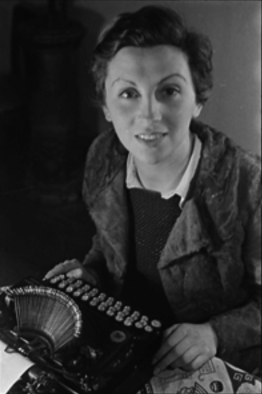 F1. Gerda Taro, París, 1935. Fotografía de Fred Stein © ICP.Referencias bibliográficasApellido, A. (2004). Título. Ciudad: Editorial. (Con sangría francesa, interlineado sencillo y espacio anterior con 0 pto y posterior con 6 pto).Para las referencias bibliográficas (sistema APA 6ª edición, 2010) seguir las indicaciones de la revista en Acerca de > Envíos.